National Curriculum PoSNational Curriculum PoSNational Curriculum PoSNational Curriculum PoSDeclarative KnowledgeProcedural KnowledgeProcedural KnowledgeLocational KnowledgePlace KnowledgeHuman and Physical GeographyGraphical skills and Field workDeclarative KnowledgeFieldworkMap workYear 1What is the weather like around the world? 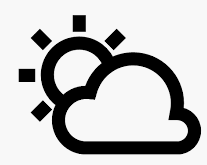 ScienceObserve changes across the four seasons Observe and describe weather associated with the seasons and how day length variesName and locate the world’s seven continents and five oceansuse world maps, atlases and globes to identify the United Kingdom and its countries, as well as the countries, continents and oceans studied at this key stage.identify seasonal and daily weather patterns in the United Kingdom and the location of hot and cold areas of the world in relation to the Equator and the North and South Polesuse simple compass directions (North, South, East and West) and locational and directional language [for example, near and far; left and right], to describe the location of features and routes on a mapSeven continentsFive oceansSeason namesSeason timesCountries of the UKEquatorNorth and South pole4 Compass pointsmaking tables and charts about the weather (block graphs, pictograms, tally charts)observations of seasons over time, including through the use of sketches and photographs use world maps and globes to identify the United Kingdom and its countries use simple compass directions (North, South, East and West) to plan a simple journey across the continentsYear 2What are the similarities and differences between Teesside and Cairo? 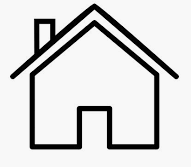 name, locate and identify characteristics of the four countries and capital cities of the United Kingdom and its surrounding seasUnderstand geographical similarities and differences through studying the human and physical geography of a small area of the United Kingdom, and of a small area in a contrasting non-European countryuse basic geographical vocabulary to refer to: key physical features, including: beach, cliff, coast, forest, hill, mountain, sea, ocean, river, soil, valley, vegetation, season and weather key human features, including: city, town, village, factory, farm, house, office, port, harbour and shopuse world maps, atlases and globes to identify the United Kingdom and its countries, as well as the countries, continents and oceans studied at this key stage use simple compass directions (North, South, East and West) and locational and directional language [for example, near and far; left and right], to describe the location of features and routes on a map use aerial photographs and plan perspectives to recognise landmarks and basic human and physical features; devise a simple map; and use and construct basic symbols in a key use simple fieldwork and observational skills to study the geography of their school and its grounds and the key human and physical features of its surrounding environment.Human GeographyPhysical GeographyDefinition of OceanDefinition of SeaCapital Cities of the UK countries4 Seas around UKTeesside – River TeesCairo capital City of EgyptEgypt in AfricaRiver NileAtlas making tables and charts to show data collected from local and school fieldwork (block graphs, pictograms, tally charts) that focusses on human and physical geography Use Venn and Carroll diagrams to compare similarities and differencesUse world maps and globes to identify the country of Egypt and the Mediterranean sea.Use atlases to identify Teesside (including Stockton, Middlesbrough, Billingham, Thornaby, Redcar) in the UK and Cairo and the River Nile in Egypt Use aerial photographs and plan perspectives to recognise landmarks: (Teesside - transporter bridge, Bottle of Notes, Roseberry Topping, Tees. Cairo – Pyramids of Giza, Sphinx, Nile)Devise a simple map of the local area; and use and construct basic symbols in a keyYear 3How do volcanoes & earthquakes affect peoples’ lives? 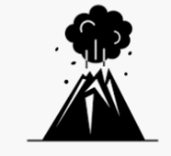 locate the world’s countries, using maps to focus on Europe (including the location of Russia) and North and South America, concentrating on their environmental regions, key physical and human characteristics, countries, and major citiesidentify the position and significance of latitude, longitude, Equator, Northern Hemisphere, Southern Hemisphere, the Tropics of Cancer and Capricorn, Arctic and Antarctic Circle, the Prime/Greenwich Meridian and time zones (including day and night)Understand geographical similarities and differences through studying the human and physical geographydescribe and understand key aspects of: physical geography, including: climate zones, vegetation belts, rivers, mountains, volcanoes and earthquakesuse fieldwork to observe, measure, record and present the human and physical features in the local area using a range of methods, including sketch maps, plans and graphs, and digital technologies.Volcano definitionVolcano features / vocabEarthquake definitionTectonic platesThe Ring of FireVolcanos in Italy, Philippines, Japan and MexicoGrid referencesMap symbolsData – Use of time Zones in graphs and changingEight point compass4 figure grid referenceUsing an Atlas, Globe, digital computer softwareYear 4How have rivers and seas influenced where we live? Science: Water Cycle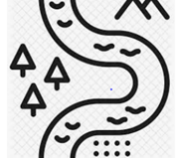 locate the world’s countries, using maps to focus on Europe (including the location of Russia) and North and South America, concentrating on their environmental regions, key physical and human characteristics, countries, and major citiesname and locate counties and cities of the United Kingdom, geographical regions and their identifying human and physical characteristics, key topographical features (including hills, mountains, coasts and rivers), and land-use patterns; and understand how some of these aspects have changed over timeUnderstand geographical similarities and differences through studying the human and physical geographydescribe and understand key aspects of: physical geography, including: climate zones, biomes and vegetation belts, rivers, mountains, volcanoes and earthquakes, and the water cycleuse maps, atlases, globes and digital/computer mapping to locate countries and describe features studied use the eight points of a compass, four and six-figure grid references, symbols and keySeas around UKSignificant trade routes in and out of UK.Significant rivers in the UKDefinition of RiverJourney of a riverWater cycleEconomic effects of a riverErosionField sketch – river to its source – Teesside Industry on the riverLocations of rivers4 grid referenceEight point compassYear 5How is the UK’s economy driven by land use? 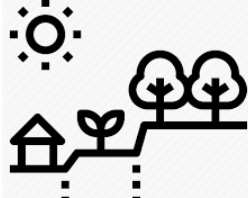 locate the world’s countries, using maps to focus on Europe (including the location of Russia) and North and South America, concentrating on their environmental regions, key physical and human characteristics, countries, and major cities name and locate counties and cities of the United Kingdom, geographical regions and their identifying human and physical characteristics, key topographical features (including hills, mountains, coasts and rivers), and land-use patterns; and understand how some of these aspects have changed over timeUnderstand geographical similarities and differences through studying the human and physical geographyhuman geography, including: types of settlement and land use, economic activity including trade links, and the distribution of natural resources including energy, food, minerals and wateruse maps, atlases, globes and digital/computer mapping to locate countries and describe features studied use the eight points of a compass, four and six-figure grid references, symbols and key including the use of Ordnance Survey maps to build their knowledge of the United Kingdom and the wider worldLand use6 Types of land useSettlementCountyCityCounties of EnglandMajor cities of UKUK economic activityOS map symbols for Land UseOS mapping in contrasting local areas – Danby and TeessideDataPopulation Graphs, Land Use dataUse of Ordinance survey maps to identify Land Use, Counties, Cities, Population6 Figure Grid Reference8 point compassYear 6The UK and North America – what are the differences and the similarities?A study of physical geography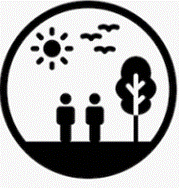 locate the world’s countries, using maps to focus on Europe (including the location of Russia) and North and South America, concentrating on their environmental regions, key physical and human characteristics, countries, and major cities name and locate counties and cities of the United Kingdom, geographical regions and their identifying human and physical characteristics, key topographical features (including hills, mountains, coasts and rivers), and land-use patterns; and understand how some of these aspects have changed over time identify the position and significance of latitude, longitude, Equator, Northern Hemisphere, Southern Hemisphere, the Tropics of Cancer and Capricorn, Arctic and Antarctic Circle, the Prime/Greenwich Meridian and time zones (including day and night)understand geographical similarities and differences through the study of human and physical geography of a region of the United Kingdom, a region in a European country, and a region within North or South Americadescribe and understand key aspects of: physical geography, including: climate zones, biomes and vegetation belts, rivers, mountains, volcanoes and earthquakes, and the water cycle human geography, including: types of settlement and land use, economic activity including trade links, and the distribution of natural resources including energy, food, minerals and wateruse maps, atlases, globes and digital/computer mapping to locate countries and describe features studied use the eight points of a compass, four and six-figure grid references, symbols and key to build their knowledge of the United Kingdom and the wider world use fieldwork to observe, measure, record and present the human and physical features in the local area using a range of methods, including sketch maps, plans and graphs, and digital technologies.Climate ZonesBiomeVegetation regionsUK geographical factsNorth America Geographical factsField sketchesPopulation Data and Data relating to the main zones of investigationUse of Ordinance survey maps to identify Land Use, Counties, Cities, Population6 Figure Grid Reference8 point compass